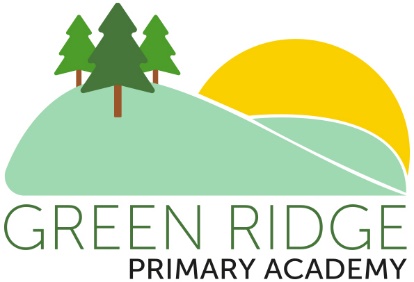 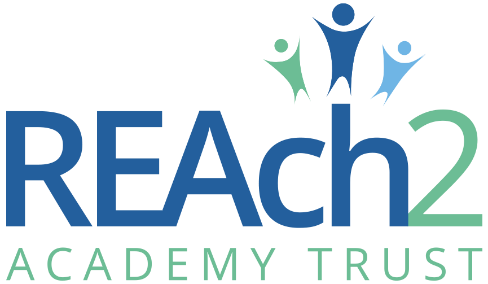 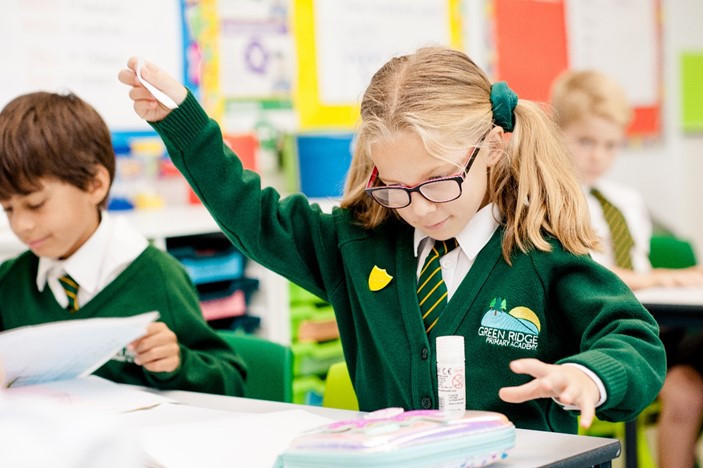 Limitless learning; infinite possibilitiesLetter from Catherine Paine, Chief Executive OfficerDear CandidateThank you for your interest in this role within the REAch2 Academy Trust. This is a hugely exciting time for our family of schools. The Trust has been recognised by the Department for Education as being well placed to raise standards and achieve excellence for pupils in a growing number of schools nationwide. We are presented with a rare opportunity to make a real difference to the lives and life chances of so many primary school children – many of whom haven’t previously received the educational opportunities they deserve.The Trust includes schools at all stages of development, from those requiring significant improvement through to existing outstanding schools. As a Trust we are clear about the importance of achieving long term sustainability for our schools. Our vision is to enable individual academies to flourish with real autonomy, whilst also ensuring a strong ethos of support and collaboration across our schools. Employees within REAch2 belong to a national community of professionals, and benefit from a wide range of networks and development opportunities across the Trust. In time, our best teachers are able to work across schools, develop specialisms and step up to leadership roles within and beyond their own academy. The Trust provides a strong culture of collaboration and support, together with high expectations for staff and pupils alike. Those we recruit are able to demonstrate that they share our values, are highly motivated to work with colleagues within and beyond their school to continuously develop their skills and pursue professional excellence and are committed to providing the highest standards of teaching for all children. If that is you then we would be delighted to receive your application.  Catherine Paine 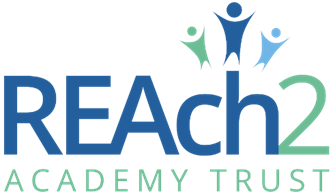 CEOLetter from Aaron Wanford, Headteacher, Green Ridge Primary AcademyDear Candidate, I am delighted that you have expressed interest in the post of Teaching Assistant at our new academy. 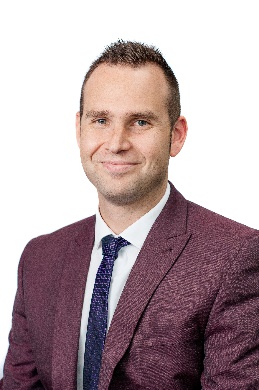 OverviewDo you enjoy working with children?  Do you have the skills to support their learning and development? Have you got a ‘can-do’ approach and outlook?  At Green Ridge Primary Academy, we are looking for Teaching Assistants who will work as part of our support staff team, across the school, to support children in their learning and development, including those children with Special Educational Needs and for whom English may be an additional language.  We are looking for someone who is up for getting stuck into all aspects of academy life!About usGreen Ridge Academy is a new primary school built on Berryfields, which opened in September 2017 in temporary accommodation on the site of the permanent building.  The permanent school building opened in September 2018.  In September 2023, the academy became two-form entry from Nursery through to Year Six, taking children from aged 2-11, with two bulge classes in YR and Y1 as we continue our preparations to become a 3-form entry school.  Whilst the school currently has the capacity for over 450 children, this is an exciting time at Green Ridge, as we continue to grow our site is being expanded with the additional capacity so that by September 2024, our building will be able to accommodate over 650 children. Exciting!The academy is now looking to appoint additional staff to meet the needs of the children within the academy in its brand-new building.  You will be part of the team which has the unique opportunity to build and grow the school from its infancy.  There is no doubt about it, setting up the academy from scratch will take vision, dedication and hard work, but being part of that exciting and rare journey will be very rewarding to see the academy take shape over the next few years.  To see more information about the school, including design plans of the school, please visit our website www.greenridgeacademy.co.uk Aaron WanfordHeadteacher, Green Ridge Primary AcademyOur Cornerstones and TouchstonesREAch2 is defined by the values of excellence, quality, delivery and standards – these features give the Trust its enduring attributes and its inherent reliability.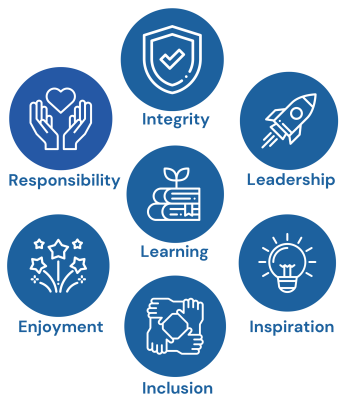 However, what gives each REAch2 Academy its uniqueness are the Touchstones of the Trust (seen on the right). Just as 500 years ago touchstones were used to test the quality of the gold they marked, so too our touchstones find what is precious and set these things apart. They are used to express the values and ethos of the Trust and describe what the Trust wants to be known for and how it wishes to operate.With good leadership, we aspire to develop children academically, emotionally, physically and spiritually. We notice talent and spot the ‘possible’ in people as well as the ‘actual’. Developing potential across our Trust becomes a realisation that there is a future worth pursuing for everyone. Children deserve enjoyment in their learning and the pleasure that comes from absorption in a task and achieving their goals. Providing contexts for learning which are relevant, motivating and engaging, release in children their natural curiosity, fun and determination. Inspiration breathes energy and intent into our schools: through influential experiences, children can believe that no mountain is too high and that nothing is impossible.REAch2 serves a wide range of communities across the country and we celebrate the economic, social, cultural and religious diversity that this brings: embracing inclusion ensures that we are a Trust that serves all, believing that everyone can succeed.We take our responsibility seriously. We act judiciously with control and care. We don’t make excuses, but mindfully answer for our actions and continually seek to make improvements.REAch2 is a Trust that has a strong moral purpose, our integrity is paramount. Our mission is to change children's lives by providing the very best quality education we can. Through this, children can fulfil their potential, become happy, successful adults and contribute effectively and meaningfully to society. We welcome the fact that all our decisions and actions are open to scrutiny. You can learn more about REAch2 at our website: www.reach2.orgThe roleTeaching Assistant at Green Ridge Primary AcademyAbout the roleAs a member of the academy’s support staff team you will be responsible for supporting the development of all children, including those with SEN/D and for whom English is an additional language, supporting their knowledge, understanding and skills across all areas of learning.  This may be supporting children on a one-to-one basis, supporting small groups or delivering interventions and additional support to children as needed.  This will be a flexible role which could be working with all children across the academy, from Early Years to Key Stage 2.  The role also includes supervising children during break and lunchtimes, both on the playground and in the dining room as well as providing short-term cover for staff absences. What we’re looking for:We welcome applications from candidates with experience from educational or other relevant childcare backgrounds. We also welcome applications for graduates who are looking to gain experience before enrolling onto a teacher-training programme.  

The successful candidate will have:The motivation and passion to achieve the very best for the children with additional needs in our care and be relentless in the pursuit of excellence A good understanding of the Early Years Foundation Stage and/or a good understanding of the Key Stage 1 and Key Stage 2 curriculumA good understanding of the range of additional needs that pupils can have and how best to support themThe ability to work independently as well as part of a wider teamThe ability to work on initiativeA ‘can-do’ approach to all aspects of academy lifeA willingness to undertake professional development and grow their skillsExcellent communication skills and a good sense of humourIn return we can offer:A commitment to you and your professional developmentFriendly, supportive, enthusiastic and hardworking colleagues, staff and GovernorsA growing learning communityEncouragement to develop new ideas and the opportunity to make a real differenceBackground about the SchoolGreen Ridge Academy is a new primary school built on Berryfields, which opened in September 2017 in temporary accommodation on the site of the permanent building.  The permanent school building opened in September 2018.  In September 2023, the academy became two-form entry from Nursery through to Year Six, taking children from aged 2-11, with two bulge classes in YR and Y1 as we continue our preparations to become a 3-form entry school.  Whilst the school currently has the capacity for over 450 children, this is an exciting time at Green Ridge, as we continue to grow our site is being expanded with the additional capacity so that by September 2024, our building will be able to accommodate over 650 children. Exciting!We are a caring employer who invests in the future of our employees, as only through their excellence can we deliver excellence for the children and families whom we serve. To see more information about the school, please visit our website Green Ridge Primary Academy or the REAch2 Website. As a member of the REAch2 Trust, a national family of primary academies, Green Ridge Primary Academy is committed to raising standards and achieving excellent for all pupils whatever their background or circumstance. The Trust provides a strong culture of collaboration and support, together with high expectations for staff and pupils alike. Green Ridge Primary Academy is committed to safeguarding and promoting the welfare of children and young people / vulnerable adults and expects all staff and volunteers to share this commitment. This position is subject to an enhanced DBS check and satisfactory written referencesThe applicationWe hope you will take the time to find out more about our new academy and experience our warm welcome. For further information about the role, or to arrange an informal discussion, please contact Lauren Curtis-Cross, Office Co-Ordinator at office@greenridgeacademy.co.uk or telephone 01296 326320 option 2. Completed applications should be sent via e-mail to recruitment@reach2.org by 12 noon on CLOSING DATE. We regret that any applications received after this time and date may not be included in the short-listing process.  Short-listed candidates will be invited for interviews, and we will ask you to deliver a learning activity to a small group of children, as well as a range of other tasks in addition to a formal panel interview. Please note that the academy reserves the right to interview before the closing date if suitable candidates apply, and so we encourage all applicants to apply well-before the closing date.REAch2 Academy Trust have an Equal Opportunities Policy for selection and recruitment. Applicants are requested to complete the Trust’s online Equality & Diversity Monitoring Form separately. Green Ridge Primary Academy has a rigorous Safeguarding policy and is committed to the welfare of every child.  Consequently, all short-listed candidates will be asked for two references before interview, and these could be followed up with a verbal discussion with your referee.  If successful, your enhanced DBS check will be carried out irrespective of any previous checks and a Disqualification Declaration form will also be required. Candidates will be expected to self-disclose information to us should there be any current or historical convictions, hearings or allegations.  If this is relevant to you then please write to the Headteacher prior to interview about this, marking the envelope private and confidential.Green Ridge Primary Academy is committed to safeguarding and promoting the welfare of children and young people and expects all staff and volunteers to share this commitment. This position is subject to an enhanced DBS Check and satisfactory written references.The application process and timetableIf you have not heard from us within one week of the deadline, please assume that you have not been successful on this occasion. For candidates selected for formal interview, you will be informed after shortlisting and full details of the interview programme will be provided. Safeguarding, Safer Recruitment and Data ProtectionAt REAch2 we recognise that those who work in an academy are in a unique position in their care of children. The responsibility for all staff to safeguard pupils and promote their welfare, as stated in Section 175 of the Education Act (2002) is one that is central to our ethos, our policies and our actions. All children are deserving of the highest levels of care and safeguarding, regardless of their individual characteristics or circumstances, and we are committed to applying our policies to ensure effective levels of safeguarding and care are afforded to all our pupils. We will seek to recruit the best applicant for the job based on the abilities, qualifications, experience as measured against the job description and person specification. The recruitment and selection of staff will be conducted in a professional, timely and responsive manner and in compliance with current employment legislation, and relevant safeguarding legislation and statutory guidance.All information is stored securely and any information supplied by unsuccessful candidates will be destroyed through a confidential waste system six months after the decision has been communicated, in accordance with our information and records retention policy.The Trust ensures all applicant data is stored and processed appropriately. For further details on how your information will be managed during the recruitment process please refer to our Privacy Notice for Job Applications. Job Description Post:			Teaching Assistant Salary:	           		Bucks Pay Range 1b, Scale point 8 – 10Responsible to:         	Assistant Headteacher (or equivalent member of the leadership team) JOB OUTLINE1 a) PURPOSE OF ROLETo work with teachers to support teaching and learning, for all pupils including those with SEND, by working with individuals or small groups of pupils under the direction of teaching staff and may be responsible for some learning activities within the overall teaching plan.To provide specialist assistance to pupils who need particular help to overcome barriers to learning, including as those with moderate, severe, profound and multiple learning difficulties and/or behavioural, social, communication, sensory or physical disabilities.1 b) RESPONSIBILITIES									Implement planned learning activities/teaching programmes, as agreed with the teacher, adjusting activities according to pupils’ responses as appropriate Participate in planning and evaluation of learning activities with the teacher, providing feedback to the teacher on pupil progress and behaviour Support the teacher in monitoring, assessing and recording pupil progress/activities Provide feedback to pupils in relation to attainment and progress under the guidance of the teacher Support learning by arranging/providing resources for lessons/activities under the direction of the teacher Support pupils in social and emotional well-being, reporting problems to the teacher as appropriate Share information about pupils with other staff, parents / carers, internal and external agencies, as appropriate Understand and support independent learning and inclusion of all pupils as requiredProvide learning activities for individuals and groups of pupils under the professional direction and supervision of a qualified teacher, differentiating and adapting learning programmes to suit the needs of allocated pupils with SEN Plan and evaluate specialist learning activities with the teacher, writing reports and records as required Work with pupils on therapy or care programmes, designed and supervised by a therapist/care professional Monitor, assess, record and report on development, progress and attainment, as agreed with the teacher, drawing any problems which cannot be resolved to the attention of the teacher Select and adapt appropriate resources/methods to facilitate agreed learning activities Be involved in planning, organising and implementing individual development plans for pupils (such as Individual educational plans), including attendance at, and contribution to, reviews Attend to pupils’ personal needs including toileting, hygiene, dressing and eating, as well as help with social, welfare and health matters. Teaching Assistants in this role may also undertake some or all of the following:Work with individual pupils with special educational needs and those for whom English is not their first language Support the work of volunteers and other teaching assistants in the classroom Support the use of ICT in the curriculum Invigilate exams and tests Assist in escorting and supervising pupils on educational visits and out of school activities Select, prepare and clear away classroom materials and learning areas ensuring they are available for use, including developing and presenting displays Support pupils in developing and implementing their own personal and social development Monitor and manage stock and supplies for the classroom.Be responsible for the preparation, maintenance and control of stocks of materials and resources Provide short term cover supervision of classes Supervise individuals and groups of pupils in the playground and dining areas Monitor pupils’ conduct and behaviour throughout the learning process and intervene to resolve complex, difficult or very challenging issues Work with pupils not working to normal timetable Establish and maintain relationships with families and carers and other adults, e.g. speech therapists Advise and assist pupils in the proper use and deployment of complex personal and learning aides and equipment Administer medication in accordance with an agreed plan under direction of healthcare practitioner and following appropriate training 1 c) EQUALITIESBe aware of and support difference and ensure that pupils have equality of access to opportunities to learn and develop.1 d) HEALTH AND SAFETYBe aware of and comply with policies and procedures relating to child protection, health, safety and security, confidentiality and data protection; and report all concerns to an appropriate person. 1 e) DISCLOSURE AND BARRING CHECKThis post is classed as having a high degree of contact with children or vulnerable adults and is exempt from the Rehabilitation of Offenders Act 1974.  An enhanced disclosure will be sought through the DBS as part of REAch2’s pre-employment checks.  Please note that additional information referring to the Disclosure and barring Service is in the guidance notes to the application form.  If you are invited to an interview you will receive more information.1 f) ADDITIONAL INFORMATIONThe jobholder is required to contribute to and support the overall aims and ethos of the school.All staff are required to participate in training and other learning activities, and in performance management and development, as required by the school’s policies and practice.		2. ORGANISATION CHART              		                                                                                                                         HeadteacherTeacher              Teacher                   Deputy Headteacher	     Teacher               Teacher                                               		               HLTA             Teaching Assistants3. SUPERVISIONA Deputy Headteacher, Head of Learning or Higher-Level Teaching Assistant manages the jobholder.  The academy’s performance management policies and practice determine the frequency of meetings.No supervision of staff is required.4. JOB CONTEXTThe jobholder is one of a team of teachers and assistants who support the learning of pupils.  Flexibility by all staff is important in order to meet the varied needs of pupils.5. CONTACTSThe jobholder works with teachers and pupils and is likely to have planned contact with parents or carers.6. KNOWLEDGENVQ level 2 in numeracy & literacy (or equivalent)Intermediate knowledge of ICTBasic knowledge of Health, wellbeing and safetyAwareness of keeping children safe Basic knowledge of First Aid Awareness of Data protection and confidentialityUnderstanding of the Schools ethos and values7. COMPETENCIESCommunication (written and verbal)Problem SolvingTeam workingActive ListeningMotivation8. PHYSICAL EFFORTThe job may involve lifting children after falls or accidents.9. WORKING ENVIRONMENTThe job may include clearing up blood or other bodily fluids of children after accident or sudden illness.10. 	JOB ENTITLEMENTSAccess to training and staff development according to personal development needs and the needs of the schoolAnnual Performance Appraisal and reviews11.	ADDITIONAL INFORMATIONThe jobholder is required to contribute to and support the overall aims and ethos of the school.All staff are required to participate in training and other learning activities, and in performance management and development, as required by the school’s policies and practice.12.	REVIEW OF DUTIESThe duties and responsibilities listed above describe the post as it is at present.  The post holder is expected to accept any reasonable alterations that may from time to time be necessary.Person Specification All staff are expected to understand and be committed and to contribute to Trust’s commitment to Equal Opportunities for all.Application deadline: Wednesday, 15th May 2024, 12.00pmPlease be aware that we reserve the right to interview ahead of the closing date if suitable applications are received.Interviews: Week commencing 20th May 2024Contract details:Permanent Working hours37 hours per week, 39 weeks per year (term time plus INSET days)8.30am-4.30pm (Monday-Thursday) and 8.30am-4.00pm (Friday) including 30 minutes unpaid lunchbreak each daySalary: Bucks Pay Range 1b, Scale point 8 – 10 £23,760 - £24, 223 (pro rata for part-time or term-time only)Actual salary between £20,005 - £20,486Start date:September 2024 CriteriaEssential (for the job)DESIRABLE (for development)Assessment MethodRight to work in the UKLegal statusID documentsQualificationsLevel 2 NVQ in Literacy and Numeracy or GCSE Grade C equivalentEvidence of additional qualifications suitable to TA roleGraduate qualification Level 3 Childcare qualification CertificatesExperienceExperience of working and supporting children with a range of educational needsExperience of working and supporting children of a variety of agesApplication form and selection eventsKnowledge and UnderstandingIntermediate knowledge of ICTAwareness of keeping children safeBasic knowledge of Health and wellbeing, safety and child protectionUnderstanding of the Schools Ethos and ValuesUnderstanding of Data Protection and confidentialityBasic knowledge of First AidUnderstanding of the development of EAL learnersUnderstanding of the development of SEN learnersApplication form and selection eventsSkills and Abilities Ability to solve problems and find solutionsActive listenerGood communication (written and verbal) A team playerHighly motivatedAssist children on an individual basis, in small group and whole class workExplain tasks simply and clearly and foster independenceSupervise children, and adhere to defined behaviour management policiesAccept and respond to authority and supervisionWork with guidance, but under limited supervisionDisplay work effectively, and make and maintain basis teaching resourcesApplication form and selection events